Australian Curriculum Year 4 Science Sample assessment | Sample responseThe force of friction© The State of Queensland (Queensland Studies Authority) and its licensors 2013. All web links correct at time of publication.Section 1.	Investigating frictionQuestionWhat you are trying to find out by doing the investigation?How does friction affect the distance a toy car will travel?PredictionWhat you think is going to happen in the investigation:I think the toy car will travel the greatest distance on the laminex surface.I think this because laminex is very smooth so the friction between the surface and the toy car will be less, which means the car will travel further.Materials and equipmentThings you will need to conduct your investigation:a toy cara ramp from which to launch the toy carbooks (to raise the ramp)3 different surfaces, e.g. concrete, carpet, linoleum, tiles, bench topa one-metre measuring tape or rulerKeeping the investigation fairGetting the best results you can:It is important to make sure that this investigation is a fair test. Have a class discussion with your teacher and class members to complete the table below.Method Follow these steps to conduct your investigation: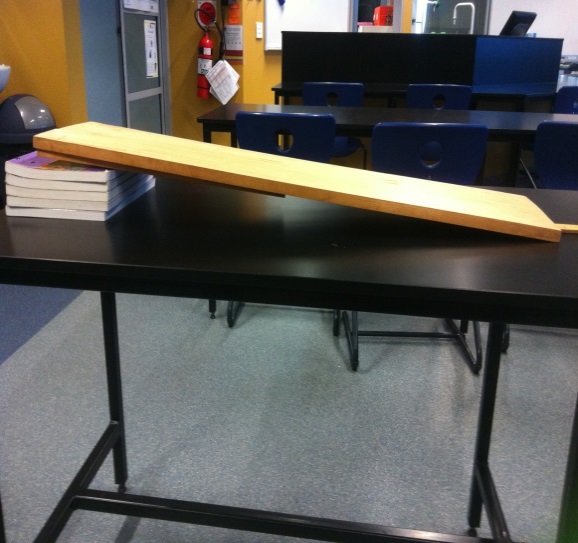 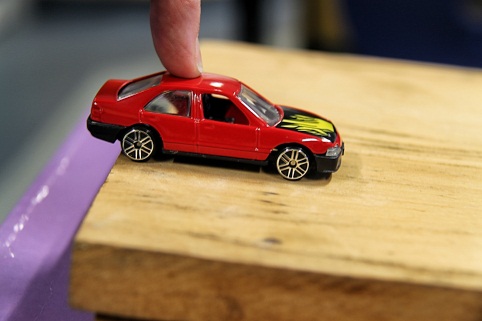 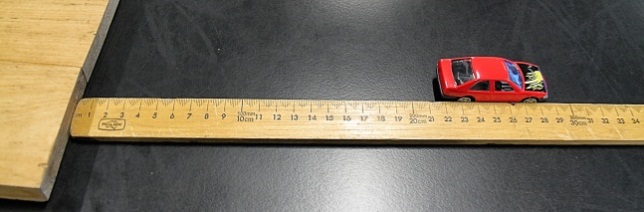 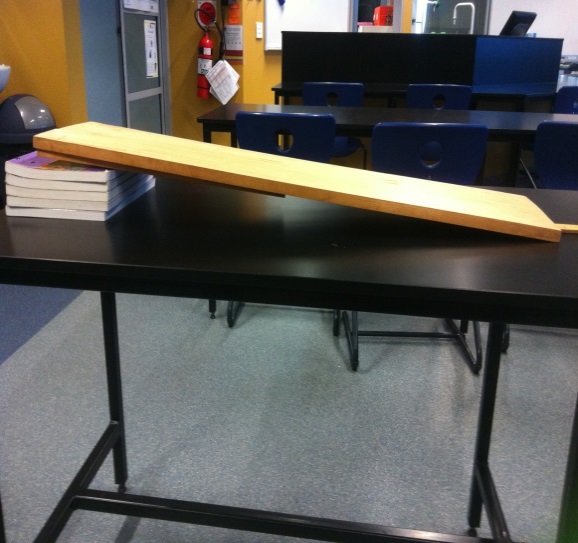 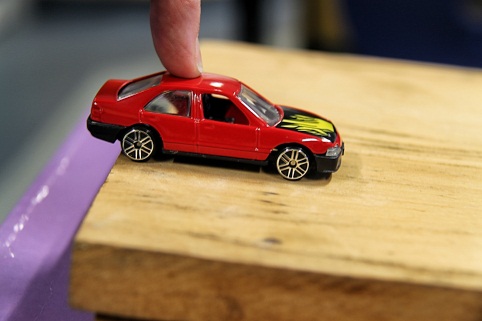 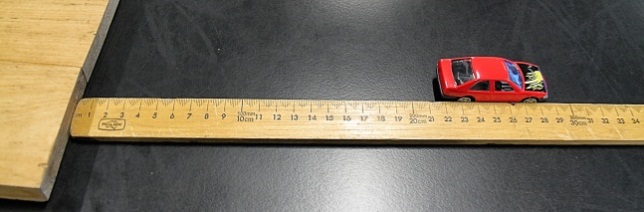 ResultsA record of the data you collect during the investigationDescribe the appearance of each surface, e.g. rough, smooth, bumpy.Record the distance the toy car travelled for each trial and each surface.Table 1: Results dataRepeating an experiment more than once helps you to be sure that the data you collect is as accurate as possible. No experiment method is perfect so by repeating it a number of times you can recognise any results that may be inaccurate and don’t fit the pattern of the other measurements taken.In this experiment you repeated the method for each surface three times, but when drawing a column graph from the data you collected you will use only one of the measurements for each surface. We will assume that the most accurate measurement is the value that sits in the middle of the three measurements you took for each surface.Complete the table below, using the middle value for each surface from your table of results.Table 2: Results summaryUse the values from Table 2 in Question 3 to draw a column graph showing the distance the toy car travelled for each of the three surfaces.DiscussionDescribe and explain your results using evidence from the investigation and your science knowledge.Over which surface did the toy car travel the greatest distance?	laminexWas friction high or low between this surface and the wheels of the toy car?	lowUse the evidence from the results table and the column graph and your observation of the surface to explain how you know this.The surface of the laminex is smooth which means it does not have a lot of friction when the toy car travels over it. My results table shows that the toy car travelled 28 cm over the laminex surface. The laminex column is also the tallest column on my column graph. This means that the toy car travelled the greatest distance over this surface.Over which surface did the toy car to travel the smallest distance?	carpetWas friction high or low between this surface and the wheels of the toy car?	highUse the evidence from the results table and the column graph and your observation of the surface to explain how you know this.The surface of the concrete is rough which means it has a lot of friction when the toy car travels over it. My results table shows that the toy car travelled 6 cm over the concrete surface. The concrete column is also the shortest column on my column graph. This means that the toy car travelled the smallest distance over this surface.ConclusionWhat did you find out?Was the investigation question answered? (circle one) 	Yes / NoWas your prediction correct? (circle one) 	Yes / NoHow does friction affect the distance a toy car will travel?The greater the friction, the smaller distance the toy car travels.	Section 2.	Applying your science knowledgeIn Section 1, we investigated how friction affects the movement of objects. Sometimes friction can be an advantage, and sometimes it is a disadvantage. It depends on the situation.Choose one photo, and circle its name.Is friction an advantage or disadvantage in this situation?	advantage / disadvantage
		(circle one)Explain why friction is an advantage or disadvantage in this situation. Friction would be a disadvantage on a slippery slide. When going down a slide, you want to be able to slide easily otherwise it won’t be fun travelling down it. The surface of the slippery slide is smooth so you slide easily, and things that are smooth have low friction when other things move over them. 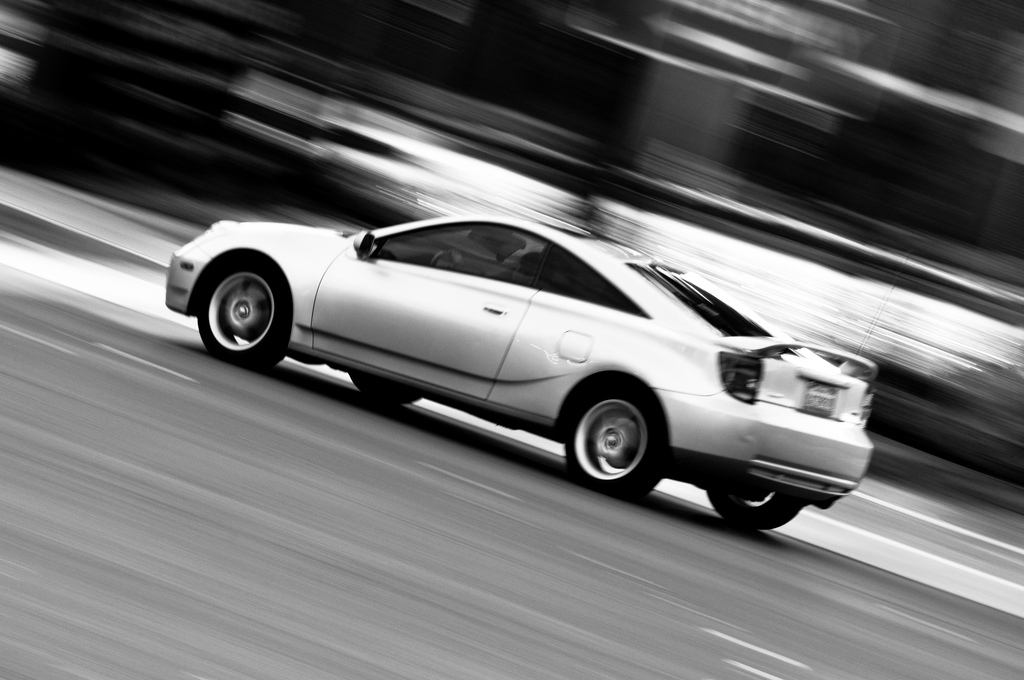 Image: Speed (84/365) by, John Liu, Creative Commons Attribution 2.0, http://flic.kr/p/9tndJNStudents conduct a fair test to establish how friction affects the distance travelled by a toy car.You will:make predictionsdiscuss how to make an investigation fairconduct an investigationrecord resultsidentify patterns in your resultsdraw a conclusionapply your science knowledge to a real-life situation.Friction is a force. If something is moving, friction opposes it. Friction is a force that exists whenever two things rub against each other.You will conduct an investigation about how friction affects the distance a toy car travels.In your investigation you will roll a toy car down a ramp and on to different surfaces. You will measure how far the car travels along the different surfaces.Information for teachers: This response is a sample only to demonstrate the level of reasoning necessary to achieve an A-standard. Students may predict that the toy car will travel the greatest distance on one of the other surfaces, however, in order to achieve an A-standard they must provide a reasoned justification for their choice.One thing that we will
 change each trialWhat we will measureThings that we will keep 
the same each trialthe surface the toy car will travel onhow far the toy car will travelthe toy car usedthe height of the rampthe starting point of the carthe length of the rampSurfaceAppearanceDistance travelled (cm)Distance travelled (cm)Distance travelled (cm)SurfaceAppearanceTest 1Test 2Test 3Surface 1:	laminexsmooth302628Surface 2: 	carpettextured657Surface 3:	concreterough121819SurfaceDistance travelled (cm)Surface 1:	laminex28Surface 2:	carpet6Surface 3:	concrete18Distance travelled (cm)Distance travelled over different surfacesDistance travelled over different surfacesDistance travelled over different surfacesDistance travelled over different surfacesDistance travelled over different surfacesDistance travelled over different surfacesDistance travelled over different surfacesDistance travelled over different surfacesDistance travelled over different surfacesDistance travelled over different surfacesDistance travelled (cm)30Distance travelled (cm)29Distance travelled (cm)28Distance travelled (cm)27Distance travelled (cm)26Distance travelled (cm)25Distance travelled (cm)24Distance travelled (cm)23Distance travelled (cm)22Distance travelled (cm)21Distance travelled (cm)20Distance travelled (cm)19Distance travelled (cm)18Distance travelled (cm)17Distance travelled (cm)16Distance travelled (cm)15Distance travelled (cm)14Distance travelled (cm)13Distance travelled (cm)12Distance travelled (cm)11Distance travelled (cm)10Distance travelled (cm)9Distance travelled (cm)8Distance travelled (cm)7Distance travelled (cm)6Distance travelled (cm)5Distance travelled (cm)4Distance travelled (cm)3Distance travelled (cm)2Distance travelled (cm)1Distance travelled (cm)0laminexlaminexlaminex	carpet	carpet	carpet	concrete	concrete	concreteDistance travelled (cm)SurfaceSurfaceSurfaceSurfaceSurfaceSurfaceSurfaceSurfaceSurfaceInformation for teachers: These responses are samples only to demonstrate the level of explanation and justification necessary to achieve an A-standard. Students may present an alternative explanation and justification; however, these must be reasonable and based on the data collected in the investigation.Slippery slide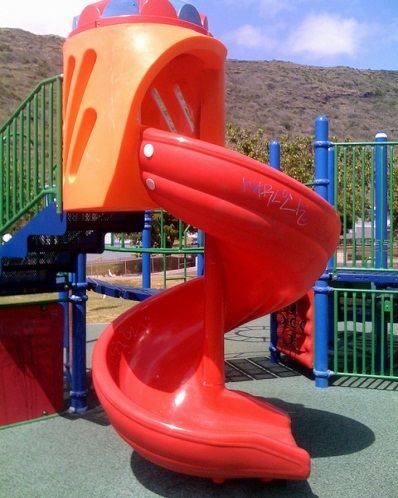 Image: Space savings, kimubert, Creative Commons Attribution 2.0, www.flickr.com/photos/treevillage/8591237012/in/photostreamRunning shoes 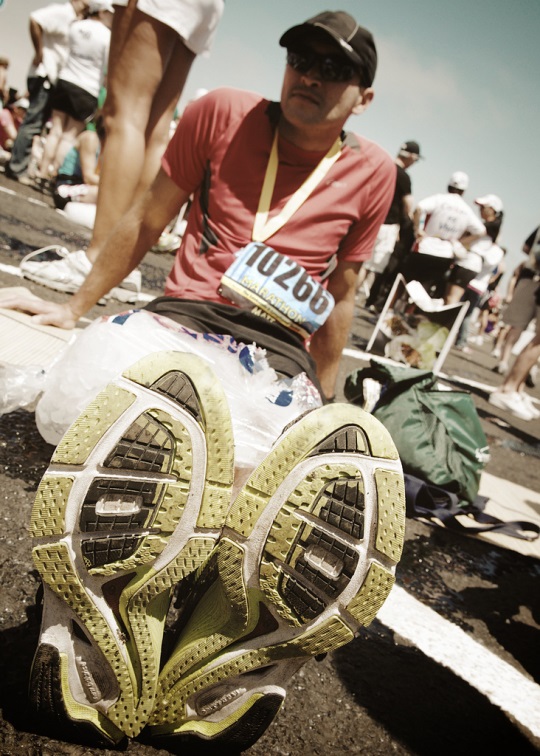 Image: 26 miles of rock and roll, George Ruiz, Creative Commons Attribution 2.0, www.flickr.com/photos/29946035@N08/4735345767/in/photolist-8drTjx-cJMR5y-8EehNWInformation for teachers: This response is a sample only, and demonstrates the level of explanation necessary to achieve an A-standard. Students may present alternative explanations which are reasonable and based on the science knowledge learned in the investigation.